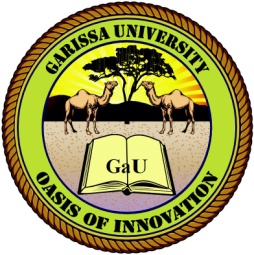 GARISSA UNIVERSITY UNIVERSITY EXAMINATION 2017/2018 ACADEMIC YEAR TWOTHIRD SEMESTER EXAMINATIONSCHOOL OF BUSINESS AND ECONOMICS FOR THE DEGREE OF BACHELOR OF BUSINESS MANAGEMENTCOURSE CODE: BBM 214 COURSE TITLE: HUMAN RESOURCE MANAGEMENTEXAMINATION DURATION: 3 HOURSDATE: 09/08/18			                               TIME: 2.00-5.00 PMINSTRUCTION TO CANDIDATESThe examination has SIX (6) questionsQuestion ONE (1) is COMPULSORY Choose any other THREE (3) questions from the remaining FIVE (5) questionsUse sketch diagrams to illustrate your answer whenever necessaryDo not carry mobile phones or any other written materials in examination roomDo not write on this paperThis paper consists of TWO (2) printed pages               	please turn overQUESTION ONE (COMPULSORY)Discuss any five factors that should be considered by a human resource manager when establishing wages and salaries system for employees.                                                    [10 marks]Describe five specific competencies which international  human resource  managers serving in global environment should posses                      					       [10 marks]Identify any five roles of a human resource manager in an organization		         [5 marks]QUESTION TWODescribe five characteristics of a good performance management within an organization													       [10 marks]Establish the main causes of indiscipline among employees in an organization                [5 marks]QUESTION THREEDescribe the methods  organizations use to  recruit employees from outside  their organization				                                                                                                       [10 marks]Highlight the importance of safety, health and welfare programs at the work Place         [5 marks]QUESTION FOURHuman resource management and personnel management are used interchangeably; kindly differentiate between the two concepts.  						       [10 marks]Identify some of the future challenges that  human resource managers are likely to face in future in their day to day operations.                                                                                                 [5 marks]QUESTION FIVEDescribe the steps involved in human resource planning                                                 [10 marks]Identify the methods of job evaluation						         [5 marks]QUESTION SIXMerit rating is a process through the ability; efficiency and the potentiality of employee are evaluated. Explain the objectives of merit rating                                                              [10 marks]Highlight on the advantages of job evaluation in an organization			         [5 marks]